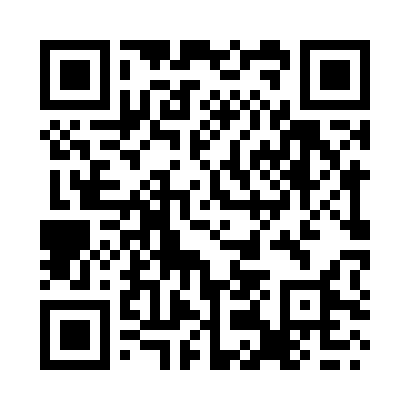 Prayer times for Tamanrasset, AlgeriaWed 1 May 2024 - Fri 31 May 2024High Latitude Method: NonePrayer Calculation Method: Algerian Ministry of Religious Affairs and WakfsAsar Calculation Method: ShafiPrayer times provided by https://www.salahtimes.comDateDayFajrSunriseDhuhrAsrMaghribIsha1Wed4:456:0512:353:597:058:212Thu4:446:0412:353:597:068:213Fri4:436:0412:353:587:068:224Sat4:436:0312:353:587:078:225Sun4:426:0212:353:587:078:236Mon4:416:0212:353:577:088:247Tue4:406:0112:343:577:088:248Wed4:396:0112:343:577:088:259Thu4:396:0012:343:567:098:2610Fri4:386:0012:343:567:098:2611Sat4:375:5912:343:567:108:2712Sun4:375:5912:343:567:108:2713Mon4:365:5812:343:557:118:2814Tue4:355:5812:343:557:118:2915Wed4:355:5712:343:557:128:2916Thu4:345:5712:343:557:128:3017Fri4:335:5612:343:557:138:3118Sat4:335:5612:343:547:138:3119Sun4:325:5612:343:547:148:3220Mon4:325:5512:353:547:148:3221Tue4:315:5512:353:547:148:3322Wed4:315:5512:353:547:158:3423Thu4:305:5412:353:547:158:3424Fri4:305:5412:353:547:168:3525Sat4:295:5412:353:537:168:3626Sun4:295:5412:353:537:178:3627Mon4:295:5312:353:537:178:3728Tue4:285:5312:353:537:188:3729Wed4:285:5312:353:537:188:3830Thu4:285:5312:363:537:188:3831Fri4:275:5312:363:537:198:39